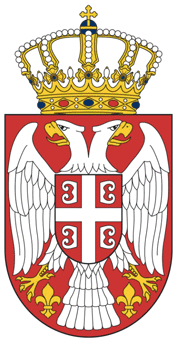 РЕПУБЛИКA СРБИЈAАУТОНОМНА ПОКРАЈИНА ВОЈВОДИНАОПШТИНА СЕНТА                                            ПРЕДСЕДНИК ОПШТИНЕБрој: 000748975 2024 08858 002 000 000 001Дана, 26. фебруара 2024. године С Е Н Т АГлавни трг 1                              На основу члана 20. Закона о јавном информисању и медијима („Службени гласник РС“, број: 92/23), члана члана 7. Одлуке о буџету општине Сента  за 2024. годину („Службени лист општине Сента”, број 15/23) и Одлуке о расподели средстава за суфинансирање пројеката у области јавног информисања у 2024. години, број 000748520 2024 08858 002 000 000 001 од 26. фебруара 2024. године,  председник општине Сента доносиО Д Л У К Уо расписивању конкурса за суфинансирање пројекатау области јавног информисања у 2024. годиниСредства у износу од 550.000,00 динара  биће расподељена на основу спроведеног једног  јавног конкурса за суфинансирање пројеката за остваривање јавног интереса у области јавног информисања.У складу са наведеним Министарство информисања и телекомуникација расписује следећи конкурс за суфинансирање пројеката у области јавног информисања у 2024. години:  Конкурс за суфинансирање пројеката  производње медијских садржаја  - средства опредељена за овај конкурс износе 5.500.000,00 динара;О б р а з л о ж е њ еОпштина Сента спроводи, путем јавног  конкурса, поступак суфинансирања пројеката којима се остварује јавни интерес у области јавног информисања, утврђен Законом о јавном информисању и медијима.Одлуком о буџету општине Сента  за 2024. годину опредељена су средства у износу од 550.000,00 динара, и то у оквиру раздела број 5 под називом „ОПШТИНСКА УПРАВА“, у оквиру програма број 1201 под називом „РАЗВОЈ КУЛТУРЕ И ИНФОРМИСАЊА“,  као активност под бројем 0004 и под називом „Остваривање и унапређивање јавног интереса у области јавног информисања“, под шифром функционалне класификације број 820 и под називом „Услуге културе“, под бројем позиције   144/0,  као економска класификација број 454000 описана као „СУБВЕНЦИЈЕ ПРИВАТНИМ  ПРЕДУЗЕЋИМА“. Општина Сента, у складу са Законом о јавном информисању и медијима, у 2024. години расписује конкурс за суфинансирање пројеката производње медијских садржаја, те је одлучено као у диспозитиву одлуке.                                                                                     Председник општине  			             	                         Рудолф Цегледи с.р.